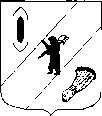 АДМИНИСТРАЦИЯ  ГАВРИЛОВ-ЯМСКОГОМУНИЦИПАЛЬНОГО  РАЙОНАПОСТАНОВЛЕНИЕ 18.06.2015   № 764Об утверждении порядка создания, реорганизации и ликвидации муниципальных образовательных учреждений Гаврилов-Ямского муниципального районаРуководствуясь Федеральным законом от 12.01.1996 № 7-ФЗ «О некоммерческих организациях», статьей 26 Устава Гаврилов-Ямского муниципального района, пунктом 3.8. Положения о порядке управления и распоряжения имуществом, находящимся в собственности Гаврилов-Ямского муниципального района, утверждённого решением Собрания представителей Гаврилов-Ямского муниципального района  от 18.12.2014  № 47,АДМИНИСТРАЦИЯ МУНИЦИПАЛЬНОГО РАЙОНА ПОСТАНОВЛЯЕТ:1.Утвердить Порядок  создания, реорганизации и ликвидации муниципальных образовательных учреждений Гаврилов-Ямского муниципального района (Приложение).2. Управлению образования Администрации Гаврилов-Ямского муниципального района (начальник Хайданов В.Ю.) в установленном порядке подготовить и вынести на рассмотрение Собрания представителей Гаврилов-Ямского муниципального района проект решения о признании утратившим силу решения  от 29.04.2010 № 12 «Об утверждении Положения о порядке  создания, реорганизации и ликвидации муниципальных образовательных учреждений Гаврилов-Ямского муниципального района».3. Контроль за исполнением постановления возложить на первого заместителя Главы Администрации Гаврилов-Ямского муниципального района Забаева А.А.4. Опубликовать настоящее постановление в печати и разместить на официальном сайте Администрации Гаврилов-Ямского муниципального района в сети Интернет.5. Постановление вступает в силу с момента официального опубликования.Глава Администрациимуниципального района						В.И. СеребряковПриложение к постановлениюАдминистрации    муниципального района   от 18.06.2015 № 764ПОЛОЖЕНИЕО ПОРЯДКЕ СОЗДАНИЯ, РЕОРГАНИЗАЦИИ И ЛИКВИДАЦИИ МУНИЦИПАЛЬНЫХ ОБРАЗОВАТЕЛЬНЫХ УЧРЕЖДЕНИЙ ГАВРИЛОВ-ЯМСКОГО  МУНИЦИПАЛЬНОГО РАЙОНА1. ОБЩИЕ ПОЛОЖЕНИЯ1.1. Положение о порядке создания, реорганизации и ликвидации муниципальных образовательных учреждений (далее по тексту - Учреждение) Гаврилов-Ямского муниципального района (далее по тексту - Положение) разработано в соответствии с Гражданским кодексом Российской Федерации, Федеральным законом от 29 декабря 2012 года № 273-ФЗ "Об образовании в Российской Федерации", Федеральным законом от 24 июля 1998 года № 124-ФЗ "Об основных гарантиях прав ребенка в Российской Федерации", Федеральным законом от 6 октября 2003 года № 131-ФЗ "Об общих принципах организации местного самоуправления в Российской Федерации",  Уставом Гаврилов-Ямского муниципального района.1.2. Положение устанавливает общий порядок создания учреждений, наделения их имуществом, управления, а также их реорганизации и ликвидации. 1.3. Вопросы, не урегулированные Положением, решаются в соответствии с действующим законодательством Российской Федерации.2. ПОРЯДОК СОЗДАНИЯ УЧРЕЖДЕНИЙ2.1.Учреждение может быть создано в случаях:  - строительства и сдачи в эксплуатацию объектов социально-культурного назначения (школ, дошкольных образовательных учреждений, учреждений дополнительного образования и др.); - приема в муниципальную собственность из других форм собственности недвижимого имущества;- реорганизации учреждений;-в других случаях, установленных действующим законодательством.2.2. Инициатором создания Учреждения (далее по тексту - Учреждение) могут выступать:Администрации Гаврилов-Ямского муниципального района.Управление образования Администрации Гаврилов-Ямского муниципального района.Управление образования Администрации Гаврилов-Ямского муниципального района, выступившее инициатором создания Учреждения, направляет представление на имя Главы Администрации Гаврилов-Ямского муниципального района, в котором обосновывает необходимость создания Учреждения и указывает следующую информацию:- Тип и полное наименование создаваемого Учреждения;- Местонахождение Учреждения;- Источники формирования имущества;- Планируемый контингент учащихся, воспитанников.-Предполагаемая дата начала работы Учреждения;- Предполагаемые расходы на мероприятия по созданию Учреждения и источники их финансирования.-Планируемые ежегодные расходы на обеспечение функционирования Учреждения и источники их финансирования. 2.3. Инициатива создания Учреждения должна выдвигаться в сроки, дающие возможность, при положительном решении, обеспечить согласование и включение в проект бюджета следующего года необходимые расходы на создание и обеспечение деятельности нового Учреждения или согласование и определение источников финансирования этих расходов в текущем году  внесением изменений в бюджет. 2.4.Решение о создании Учреждения оформляется путём принятия постановления Администрации Гаврилов-Ямского муниципального района.2.5.Управление образования разрабатывает проект постановления и проект Устава Учреждения. Проект устава Учреждения вместе с проектом постановления о создании Учреждения полежит обязательному согласованию с Управлением финансов, отделом по организационно-правовой работе и муниципальной службе, Управлением по архитектуре, градостроительству, имущественным и земельным отношениям Администрации Гаврилов-Ямского муниципального района.2.6.Собственником имущества Учреждения является Гаврилов-Ямский  муниципальный район. Учредителем Учреждения выступает Администрация Гаврилов-Ямского муниципального района.2.7. Постановление Администрации Гаврилов-Ямского муниципального района о создании учреждения содержит:- решение о создании Учреждения.-решение об утверждении устава Учреждения. - поручение Управлению образования о заключении трудового договора с руководителем Учреждения, - ответственные лица и сроки государственной регистрации создаваемого Учреждения. -решение об уполномоченном лице, на которое возлагается контроль за исполнением постановления о создании Учреждения.2.8. Государственная регистрация вновь создаваемого учреждения осуществляется в соответствии с действующим законодательством РФ.2.9. После государственной регистрации Учреждения в качестве юридического лица Управление по архитектуре, градостроительству, имущественным и земельным отношениям Администрации Гаврилов-Ямского муниципального района в установленном порядке передает Учреждению для осуществления уставной деятельности муниципальное имущество и земельный участок, данное имущество закрепляется за созданным Учреждением на праве оперативного управления, земельный участок на праве постоянного бессрочного пользования. 2.10. Права юридического лица у Учреждения в части ведения финансово-хозяйственной деятельности, предусмотренной его Уставом и направленной на подготовку образовательного процесса, возникают с даты государственной регистрации Учреждения.3. ПОРЯДОК  РЕОРГАНИЗАЦИИ  МУНИЦИПАЛЬНЫХ  ОБРАЗОВАТЕЛЬНЫХ УЧРЕЖДЕНИЙ3.1.Основанием для реорганизации Учреждения являются:-невыполнение целей и задач, установленных уставом Учреждения; изменение (увеличение или уменьшение) контингента обучающихся, проживающих на территории, обслуживаемой Учреждением; -изменение образовательных запросов населения, проживающего на территории, обслуживаемой Учреждением;-демографические факторы;-нерациональное использование материальной базы и иного имущества;-иные случаи, предусмотренные действующим законодательством РФ и Ярославской области, в том числе по решению суда.3.2.Реорганизация Учреждения осуществляется, как правило, по окончании учебного года.3.3.Реорганизация Учреждения может осуществляться в форме:-слияния двух или нескольких Учреждений; -присоединения к Учреждению одного или нескольких Учреждений;-разделения Учреждения на несколько Учреждений; -выделения Учреждения из другого Учреждения.3.4. Принятие решения о реорганизации муниципального образовательного учреждения допускается на основании положительного заключения комиссии по оценке последствий такого решения, созданной Департаментом образования Ярославской области.3.5.Принятие решения о реорганизации муниципального общеобразовательного учреждения, расположенного в сельском поселении, не допускается без учета мнения жителей данного сельского поселения.3.6. Инициатором реорганизации Учреждения могут выступать:Администрация Гаврилов-Ямского муниципального района.Управление образования Администрации Гаврилов-Ямского муниципального района.Управление образования Администрации Гаврилов-Ямского муниципального района, выступившее инициатором реорганизации Учреждения, направляет представление на имя Главы Администрации Гаврилов-Ямского муниципального района, в котором обосновывает необходимость реорганизации Учреждения и указывает следующую информацию:-необходимость реорганизации Учреждения;- форма реорганизации;- финансово-экономическое обоснование реорганизации Учреждения;- положительное заключение комиссии Департамента образования Ярославской области по оценке последствий решения о реорганизации Учреждения;- местонахождение нового Учреждения, перечень его имущества;3.7. Администрация Гаврилов-Ямского муниципального района после проведения оценки последствий принятия решения о реорганизации Учреждения издает постановление о реорганизации Учреждения, которое содержит пункты: -о способе реорганизации Учреждения;- о действиях, обеспечивающих прекращение деятельности Учреждений (в случае, если одно или несколько Учреждений прекращают свое существование) -о поручении Управлению образования Администрации муниципального района осуществить реорганизацию Учреждения; -о сроках реорганизации Учреждения;-о внесении изменений в учредительные документы, если это необходимо; -об уполномоченном лице, на которое возлагается контроль за исполнением решения о реорганизации.3.8.После издания Постановления о реорганизации Учреждения назначается комиссия по инвентаризации имущества.3.9.Реорганизация Учреждения осуществляется в соответствии с действующим законодательством Российской Федерации.3.10.При реорганизации имущество Учреждения, финансовые средства и обязательства передаются правопреемнику, который определяется в соответствии с действующим законодательством.3.11.Учреждение считается реорганизованным с момента государственной регистрации вновь возникшего либо возникших юридических лиц.При реорганизации Учреждения в форме присоединения к нему другого муниципального образовательного учреждения первое из них считается реорганизованным с момента внесения в ЕГРЮЛ записи о прекращении деятельности присоединенного юридического лица.4. ПОРЯДОК ЛИКВИДАЦИИ УЧРЕЖДЕНИЙ4.1. Учреждение может быть ликвидировано: -по решению суда в случае осуществления деятельности без надлежащей лицензии, либо деятельности, запрещенной законом, либо деятельности, не соответствующей его уставным целям;-по решению учредителя при условии износа объектов Учреждения, при котором невозможно осуществлять образовательную деятельность, при уменьшении контингента обучающихся, проживающих на территории, обслуживаемой Учреждением; -в иных случаях, предусмотренных действующим законодательством РФ.4.2. Ликвидация Учреждения влечет за собой его прекращение без перехода прав и обязанностей в порядке правопреемства к другим лицам. 4.3. Ликвидация Учреждения осуществляется, как правило, по окончании учебного года. 4.4. Принятие решения о ликвидации муниципального образовательного учреждения допускается на основании положительного заключения комиссии по оценке последствий такого решения, созданной Департаментом образования Ярославской области. Принятие решения о ликвидации муниципального общеобразовательного учреждения, расположенного в сельском поселении, не допускается без учета мнения жителей данного сельского поселения.4.5. При необходимости ликвидации Учреждения Управление образования Администрации Гаврилов-Ямского муниципального района направляет Главе Администрации Гаврилов-Ямского муниципального района: - положительное заключение комиссии Департамента образования Ярославской области по оценке последствий решения о ликвидации Учреждения;-письменное социально- экономическое обоснование необходимости осуществления ликвидации Учреждения; -предложения о составе ликвидационной комиссии; 
- предложения о сроках ликвидации;- предложения по принятию мер по обеспечению прав обучающихся (если  таковые имеются) на продолжение образования в других Учреждениях.- другие сведения по требованию Главы Администрации Гаврилов-Ямского муниципального района и своему усмотрению.4.6.Решение о ликвидации Учреждения принимается Администрацией Гаврилов-Ямского муниципального района после проведения оценки последствий принятия решения о ликвидации Учреждения путём принятия постановления о ликвидации Учреждения.4.7. Постановление о ликвидации Учреждения содержит: -поручение управлению образования Администрации муниципального района как органу Администрации о ликвидации Учреждения, -решение об использовании имущества ликвидируемого Учреждения, -решение о назначении ликвидационной комиссии и ее первоочередных действиях, о сроках ликвидации, - решение об уполномоченном лице, на которое возлагается контроль за исполнением постановления.4.8. С момента назначения ликвидационной комиссии к ней переходят полномочия по управлению Учреждением. 4.9.По представлению ликвидационной комиссии согласно постановлению Администрации Гаврилов-Ямского муниципального района имущество ликвидируемого Учреждения изымается и передается либо в другие Учреждения, либо в казну Гаврилов-Ямского муниципального района.4.10.Управление образования Администрации Гаврилов-Ямского муниципального района обеспечивает перевод обучающихся, воспитанников с согласия родителей (законных представителей) в другие Учреждения соответствующего типа.4.11. Ликвидация Учреждения считается завершенной, а Учреждение - прекратившим существование после внесения об этом записи в Единый государственный реестр юридических лиц.5.ЗАЩИТА ПРАВ И ЗАКОННЫХ ИНТЕРЕСОВ РЕБЕНКА.5.1.Принятие решения о реорганизации, ликвидации Учреждения (объекта социальной сферы для детей) не допускается без предварительной экспертной оценки последствий принятого решения для обеспечения жизнедеятельности, образования, воспитания и развития детей. 5.2. Экспертная оценка последствий решения по изменению деятельности объекта социальной инфраструктуры для детей (реорганизации, ликвидации Учреждения) проводится экспертной комиссией, созданной Департаментом образования Ярославской области. 5.3.Принятие решения о реорганизации или ликвидации муниципального образовательного учреждения допускается на основании положительного заключения комиссии по оценке последствий такого решения.5.3. Имущество ликвидируемого Учреждения (земельные участки, здания, строения и сооружения, оборудование и иное имущество) может быть использовано собственником для решения вопросов местного значения муниципального района при условии предварительного создания (приобретения, изменения назначения) имущества, достаточного для обеспечения целей образования, воспитания, развития детей.6.ОТВЕТСТВЕННОСТЬ И КОНТРОЛЬ 6.1.  Ответственность за организацию работы по созданию, реорганизации и ликвидации Учреждения несет учредитель.6.2. Ответственность за эффективное управление Учреждением и использование муниципального имущества, его сохранность, достоверность представляемых документов несет руководитель Учреждения.6.3. За невыполнение решений учредителя руководитель Учреждения может быть привлечен учредителем к дисциплинарной ответственности в соответствии с Трудовым кодексом Российской Федерации.6.4. Контроль за финансово-хозяйственной деятельностью Учреждения осуществляется учредителем, Управлением финансов Администрации муниципального района.